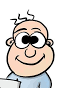 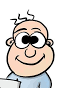 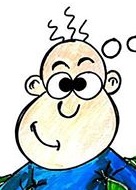 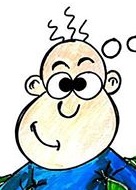 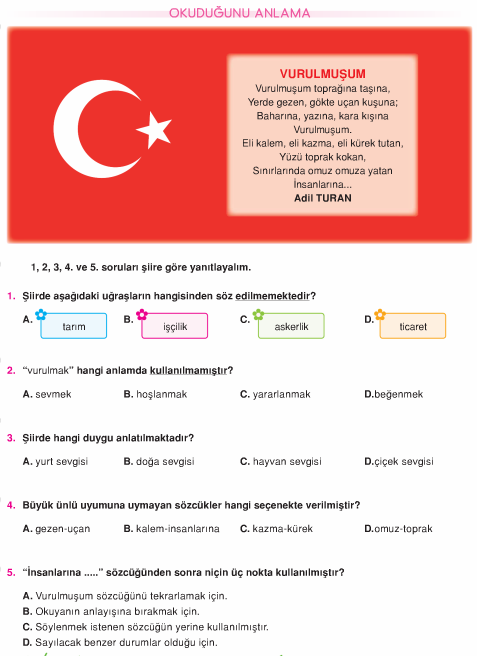 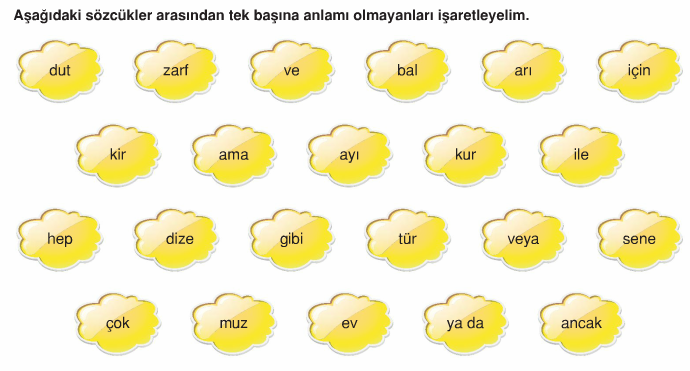 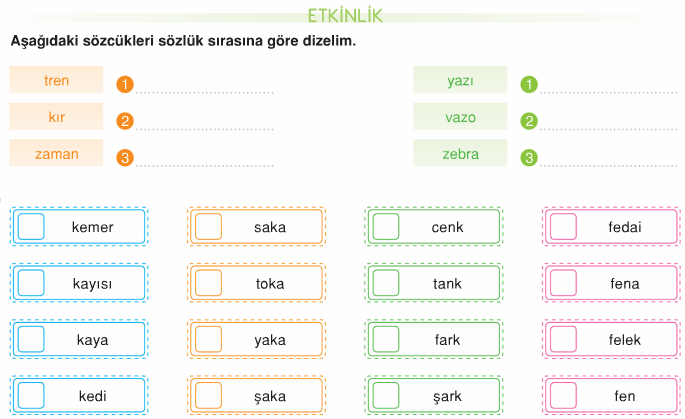 ZIT ANLAMLI OLANLARI BUL VE BOYA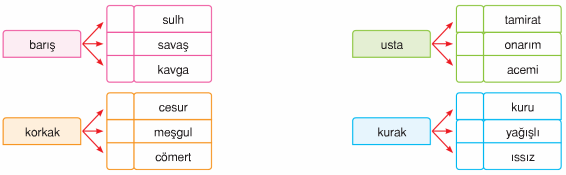 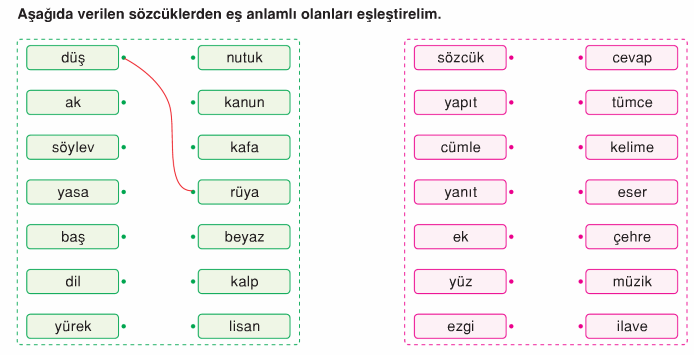 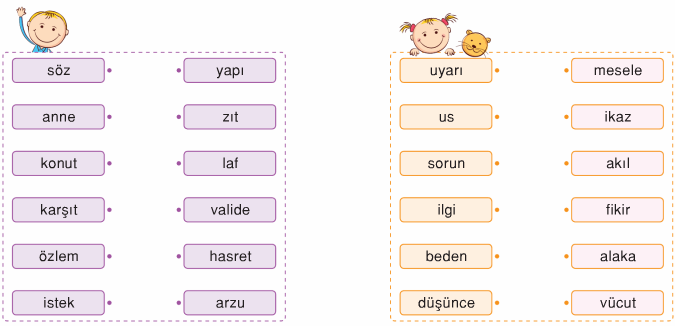 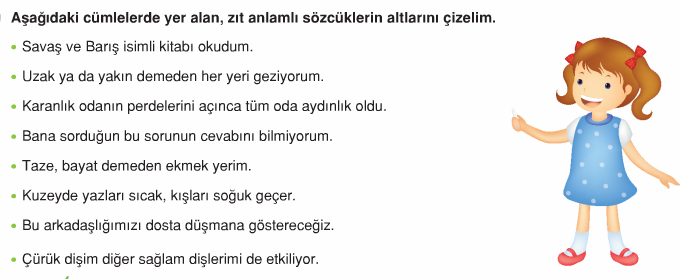 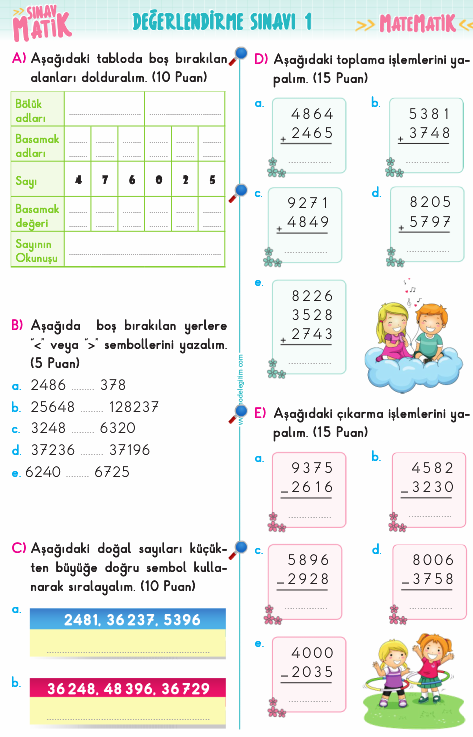 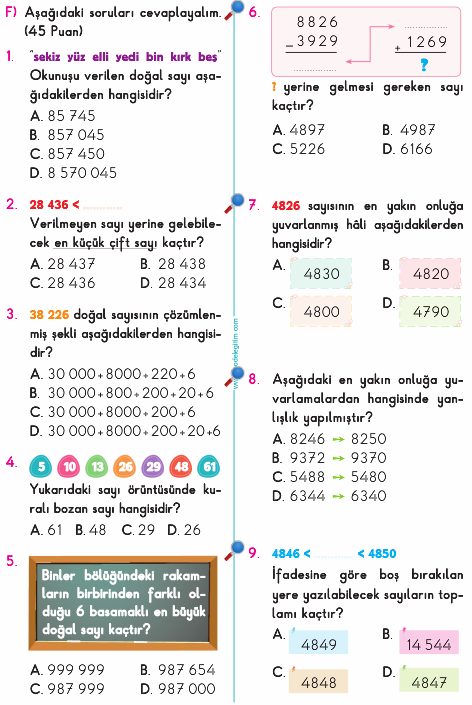 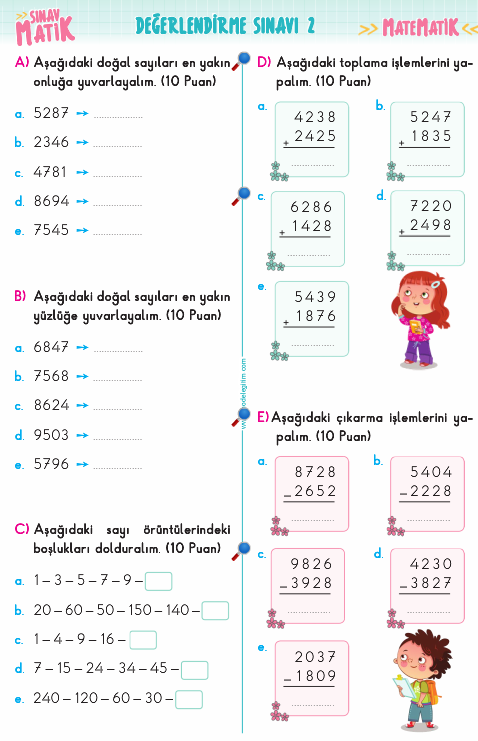 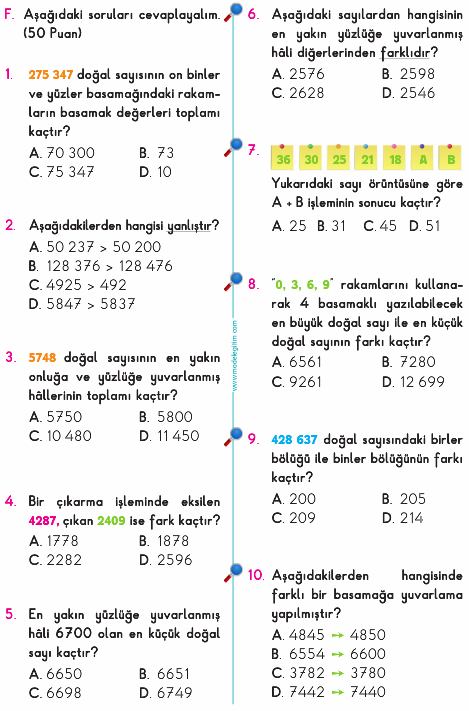 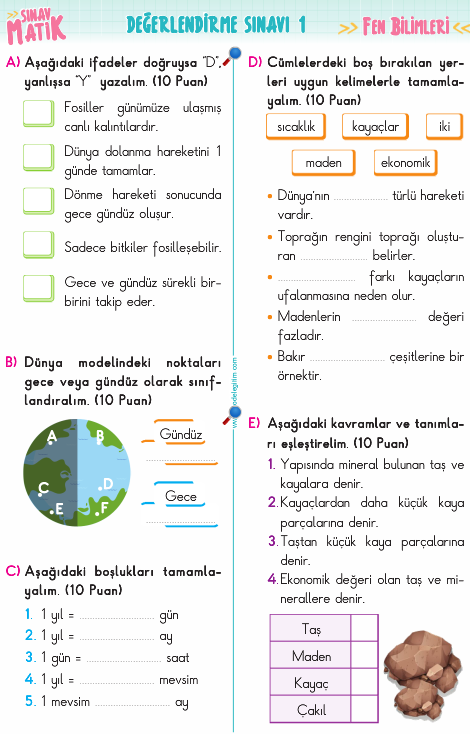 